Swagger : séquence d’ouverture (1’20) Cette séquence d’ouverture reprend les différents ingrédients du film. Elle pose le cadre ( la banlieue Aulnay), elle présente certains des personnages dans l’intimité de leur chambre, ils sont déjà mis en valeur par la composition de l’image.  Les voix off sont les leurs et annoncent les interviews. Et enfin, l’aspect fantastique est déjà présent par certaines images.Plan Ce que je voisCe que j’entends1 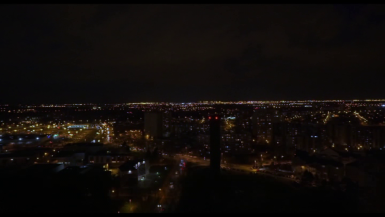 Long travelling sur Aulnay. Nuit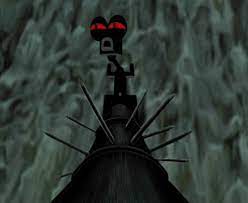 MusiqueVoix off (les adolescents) 1bis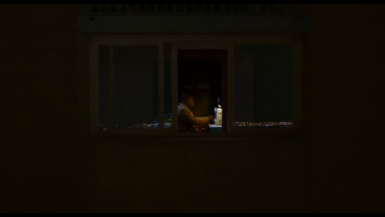 Le travelling se termine sur Régis qui coud.(il est question de population française qui habitait autrefois ce lieu).2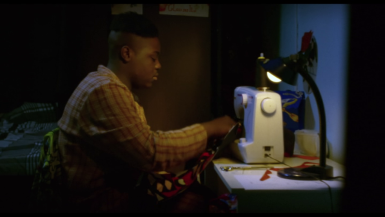 On entre dans la chambre de Régis(s’interroger sur les moyens techniques mis en œuvre pour passer du plan précédent à celui-ci.Jeune fille à la machine à coudre, Edward Hopper, vers 1921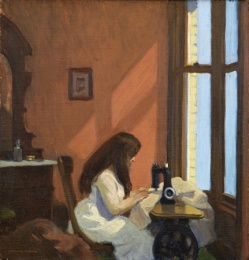 3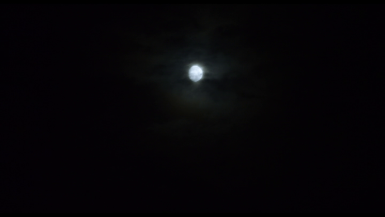 Plan lune => atmosphère fantastiquemusique4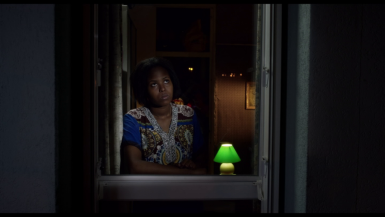 Plan sur Aïssatou, elle est surcadrée (fenêtre) (effet Koulechov : regarde-t-elle la lune plan qui précède ou les immeubles dans le plan qui suit)5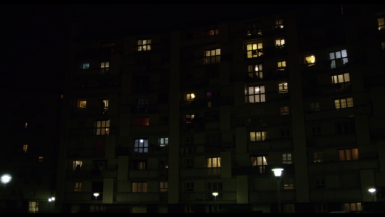 Plan ensemble immeubles 6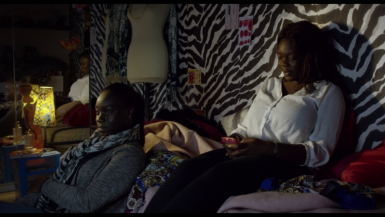 Plan moyen Salimata et Astan, intérieur appartement, on continue à faire les présentations7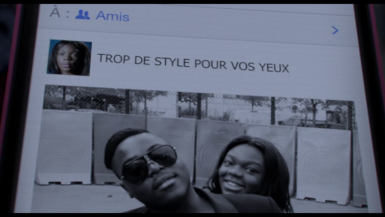 Insert sur le téléphone =>  l’importance de l’image est déjà soulignée8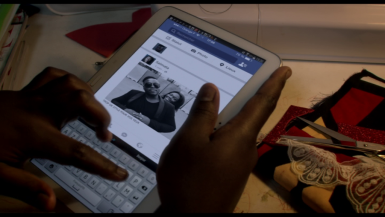 Contre champ : tablette de Régis9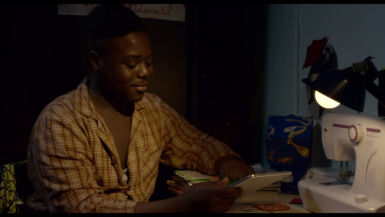 Le cadre s’élargit on comprend que c’est Régis qui répond.Plan 10 et 11 idem 6 et 712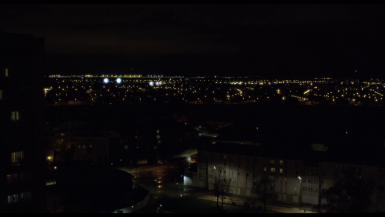 Léger panoramique sur la cité13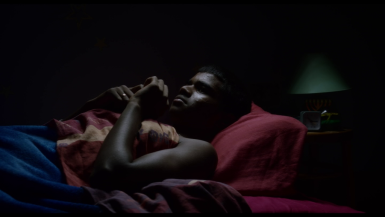 Nouvelle présentation : Paul14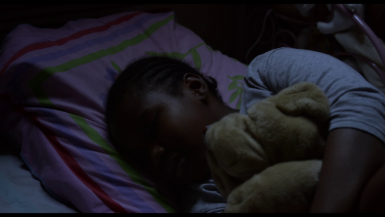 Puis Mariyama Voix off «  je ne suis jamais allée à la mer »15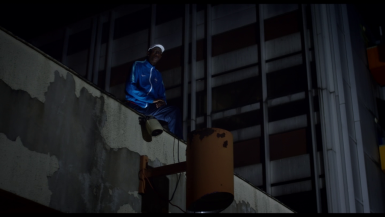 Contre plongée sur un toit : un guetteur ( autre élément présent du film16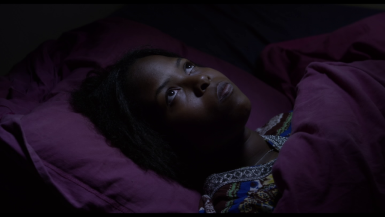 Plan rapproché Aïssatou qui regarde vers le hautLa musique se fait plus angoissante17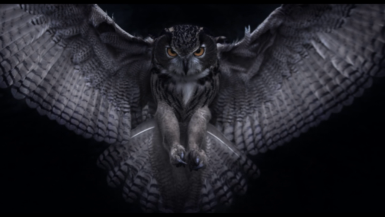 Effet Koulechov : le hibou en contre plongéeimaginaire18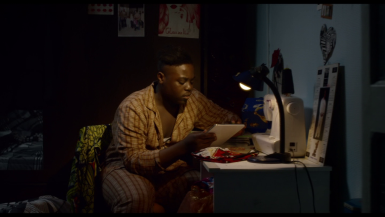 Plan contraire au 2, de chez Régis, la caméra ressort de l’appartement par la fenêtre.19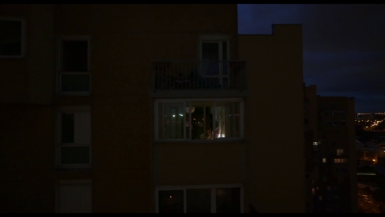 La caméra recule et monte au-dessus des immeublesCris des guetteurs20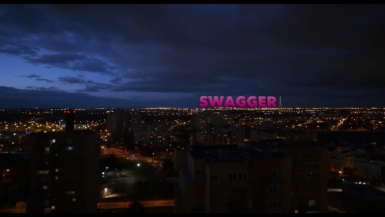 Le titre apparaît sur la ligne d’horizon que la tour Eiffel vient ponctuer comme un point d’exclamation.